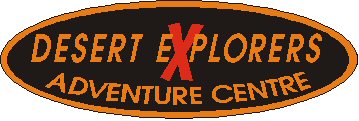 1 HOUR Quad tour20 km guided tour ( ± 1 hour) N$450.00 per person90MIN Quad TourGuided tour (90mins)  N$ 550.00 pp2 HOUR Quad tour38 – 55 km guided tour ( ± 2 hours)  N$ 650.00 ppincludes –  water, safety gear & transfers !!!Our most popular tour, as real adventure start here for the ride of your life.  We ride the wildest dunes, roller-coaster and spirals of the Namib.  Excellent photographic opportunities. Adrenaline guaranteed.2 HOUR Explorer Quad tourPick up time 9:30 onlyIncludes Safety gear and water. N$650.00pp.We take you on a Quad bike tour through the desert to explore the different plant and animal live of the Namib desert.  Make a lot of stops on the way – while guide will show and tell a little about the creatures of the desert.Much slower Quad tour for pure enjoyment3HOUR Combo:Adrenaline Package!!!N$ 750.00 P/P  INCLUDES : WATER , SAFETY GEARS & TRANSFERAn hour quad drive to the sand boarding dune, one hour lie down sandboarding and then an hour quad tour back to Desert Explorers. This is the ideal tour for the adrenaline junky.3 HOUR QUAD BREAKFAST RUN :(70 – 80 KM GUIDED TOUR )  minimum 4 x pax  N$ 750.00 p/pDrive up the swakop riverbed, and enjoy the morning air. Have an amazing breakfast at Rossmund Golf Club and then enoy the drive back. Enjoy the morning fresh air in the Namib.3 hour Quad TourAdrenaline Package!!!N$ 900.00p/pINCLUDES: WATER, SAFETY GEARS & TRANSFERA 3hoour Quad bike tour through the desert. We ride the wildest dunes, rollar-coaster and spiral of the Namib. Excellent photographic opportunities. Adrenaline guaranteed.Camel Rides:Enjoy a Safari trip riding a camel.30mins = N$ 250.00 pp45mins = N$ 350.00pp1hour = N$ 450.00 ppChildren under the age of 6 half priceSURF & TURF :Pickup time : 08H00INCLUDES : TRANSFERS, LIGHT LUNCH SAFETY  GEARS AND COLD BEVERAGES N$ 1250.00 P/PEnjoy the fresh morning air on a Dolphin Cruise and then a 90mins Quad tour in the Namib.SUNSET TOUR :PICKUP TIME :  17H00 AND DEPARTURE AT 17H30INCLUDES      :  SPARKLING NON ALCOHOLICCHAMPAGNE AND TRANSFERS .MIN. 4 paxN$700.00ppEnjoy a 90min quad drive as the sun is setting and stop at the top of the dune to enjoy fresh oysters and non-alcoholic champagne watching Namibia’s beautiful sunsets.FISHING : ( NOT READY YET)PICKUP TIME : 08H15 – 13H00INCLUDES :     TRANSFERS , LUNCH , DRINKS & EQUIPMENTN$ 1350.00pp (Boat)N$ 1500.00pp (Shore)Shore or Boat options are available. Good catches can be expected all year round. The following species can be caught:Kabeljou, Steenbras, Barbel, Galjoen, Garrick and various sharks.SANDBOARDING:PICKUP TIME :9H30 -13h30INCLUDES : TRANSFERS,LIGHT LUNCH  &  SAFETY GEARSLIE DOWN : N$400.00ppSTAND UP : N$500.00ppWe offer lie-down or stand-up boarding. No experience is needed for both and 6 different slopes are includedin the lie-down option. Speeds of up to 80km/h can be reached for the maximum adrenaline buzz.Stand-up boarding is snowboarding with a difference. Two different slopes are on offer with various runs on eitherLIVING DESERT TOUR: PICKUP TIME: 08H00–13H00INCLUDES TRANSFERS & REFRESHMENTSN$700ppThis half-day desert tour concentrates on exploring the local dune-belt between Walvis Bay and Swakopmund. Come explore the Namib Desert and discover its many wonders. Namib, which means vast and empty, leaves images of total desolation to the onlooker. This is true to a certain degree, but on the contrary, the life giving fog supports a wealth of fauna and flora. Come explore this wealth of life with us.Sidewinder Snakes, White Lady Spiders, Namaqua Chameleons, Dancing Lizards and much more can be seen. Excellent photographic opportunity…TownshipPICKUP TIME: 10H00/15H00INCLUDES: TRANSFERS, TRADITIONAL MEAL& DRINKSN$550.00PPTour to Swakopmund’s Damara, Herero and Ovamba sectors of the township( day or night trip) to experience the local Namibia traditional cuisine and culture of this tribes.KAYAKING :PICKUP TIME : 06H45 – 13H30INCLUDES SCENIC RIDE FROM SWAKOPMUND DOWN TOWALVSBAY, LUNCH , SAETY GEARS AND TRANSFERS .N$ 800.00pp Adults   (MINIMUM OF 2 PAX)N$400.00pp children under 12yearsScenic drive starts in Swakopmund down to Walvisbay – stop over at Paaltjies and observe the bird life – from there you have a 4x4 drive out to Pelican Points where kayaking will take place for ± 2HRs.  Kayak with seals and play with the dolphins(not guaranteed).  Catering for both inexperienced and experienced clients.  Afterwards enjoy a lovely lunch (pic-nic) on the beach at Pelican Point and see the bird life of which there are plenty.Return to Swakopmund filled with enjoymentTandem Skydiving: Pick-Up time from 09h00 throughout the day (weather permitting)Includes: transfers & safety gear N$2500..00ppDVD N$1000.00Handy cam N$ 550.00This takes place daily, normally after the fog has lifted in the morning. Before taking off, an experienced Tandem Master will give full instructions on the procedures that will follow. Once in the plane you will enjoy a 35-minute scenic flight over the area climbing to 10,000 feet. After exiting the plane, a 30-35 sec at 220km/h free fall will follow before the parachute opens. Once under the canopy, another 5-8 minutes are enjoyed whilst descending to a tiptoe landing outside the club house. Tandem Skydiving in Swakopmund has a 100% safety record and guarantees enjoyment in the safest possible manner. Videos and Photos are available to document.Prices are subject to change to prior notice